Муниципальное бюджетное образовательное учреждение                           «Средняя школа №34»                                   г. Смоленска «Спасём Смоленские леса»      (социально значимый проект - акция по предмету                              «Окружающий мир»)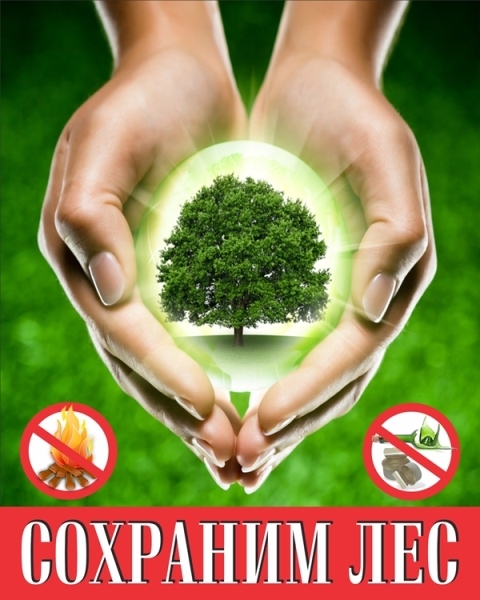                                               Руководитель проекта:                                                   учитель начальных классов                                                     Трофимова Елена Викторовна                                       2020-2021 уч.г.                             Информационный разделУчебное заведение: Муниципальное бюджетное образовательное учреждение «Средняя школа №34» города СмоленскаНазвание: «Спасём Смоленские леса»Идея проекта: Сохранить природу Смоленского краяАвтор: Трофимова Елена Викторовна, учитель начальных классовИсполнители: учащиеся 2 классаСроки реализации: январь - май 2020/ 2021 уч.г.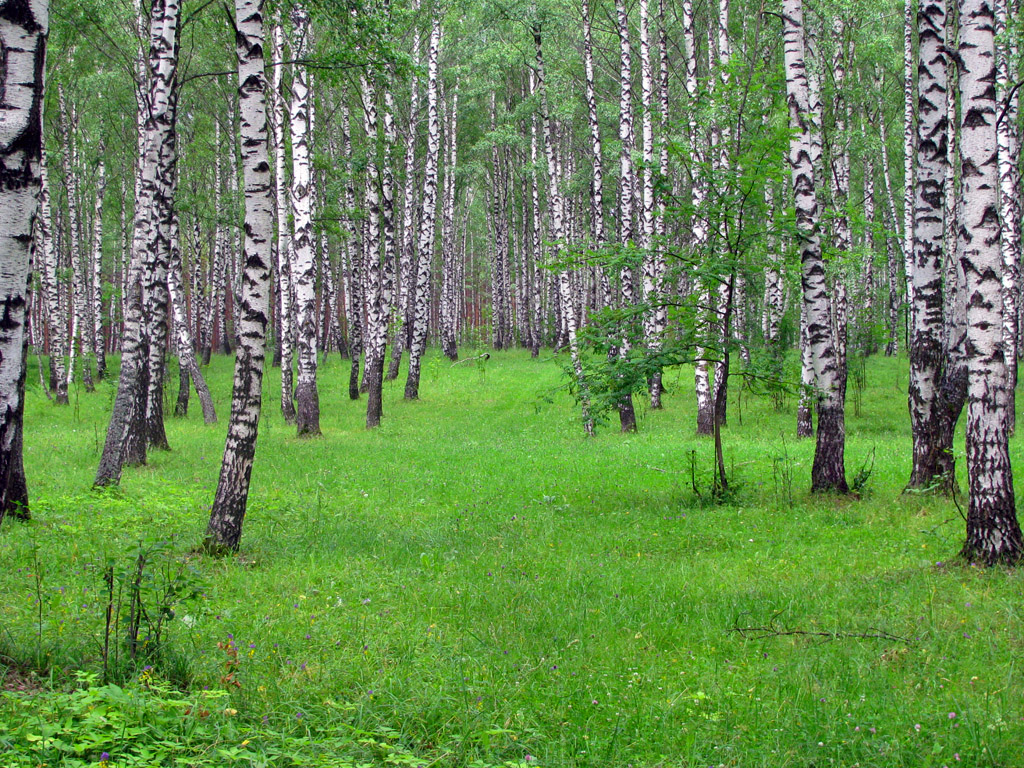 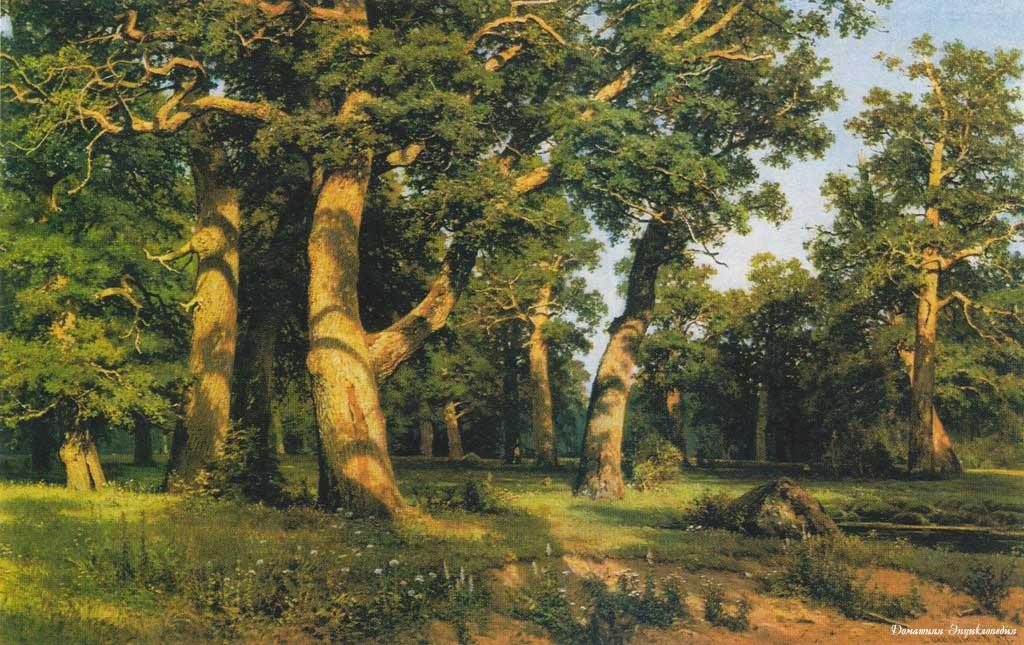 Пояснительная записка Тема проекта: «Спаси Смоленские леса!» Актуальность:          По всей России ширится и успешно развивается движение под названием «Спасем российские леса» - это эколого-просветительский проект по сбору макулатуры в школах. При разработке данного проекта в основу было положено формирование навыков экономного и бережного расходования бумаги, тем самым сохранения лесов, что является неотъемлемой частью экологического образование учащихся, воспитание ответственного и уважительного отношения к лесной экосистеме, ко всему на Земле, предотвращение разрушительного антропогенного воздействия на лесное сообщество.        Каждый день из офисов и домов выбрасывается огромное количество бумаги. Это десятки деревьев, сотни кубометров воды, тысячи киловатт электроэнергии. Посредством данного социального проекта учащиеся изучат правильное обращение с бумагой, которая может использоваться многократно, спасая тысячи деревьев.        Мы задались вопросом: что мы можем сделать для того, чтобы помочь сохранить леса Смоленского края?       Наблюдения позволили выдвинуть гипотезу: если постоянно экономно и бережно расходовать бумагу, продвигать идею сбора и сдачи в переработку макулатуры и привлекать внимание к проблемам раздельного сбора отходов, то это будет способствовать сохранению тысячи деревьев родного края. Проблема: как помочь сохранить природу Смоленского края? Предмет исследования: сохранение лесных ресурсов. Объект исследования: лесные ресурсы Смоленского края. Цель проекта: воспитание бережного отношения к природным ресурсам через рациональное использование бумаги, продвижение идей сбора и сдачи в переработку макулатуры и привлечение внимания к проблемам раздельного сбора отходов.Задачи проекта:  Привлечь внимание родителей и детей к необходимости бережного отношения к природе родного края  Формировать систему первоначальных экологических знаний о родном крае  Воспитывать любовное, заботливое отношение к природе, способствовать усвоению правил поведения в лесу  Развивать чувственно-эмоциональную реакцию на окружающую среду Практическая значимость работы состоит в том, что мы предлагаем конкретный реальный путь - сохранение лесных ресурсов через рациональное использование бумажной продукции.Сроки работы: январь – май 2020/21 гМетоды и приёмы Наблюдение, сравнение Сбор информации Работа с литературой, Интернет - источниками Экскурсии Обработка собранной информации Практический метод, творческая работа.                             План работы над проектом  Довести до участников проекта важность данной проблемы  Создание творческой группы (все учащиеся класса)  Совместное составление плана работы над проектом  Подбор методической и художественной литературы, иллюстративного материала   Создание и распространение среди школьников буклетов и агитационных листков о бережном расходовании бумаги.  Рисунки о значимости вторичного сырья из бумаги.  Акции «Книга в дар библиотеке», «Сохрани учебник», «Сбор макулатуры».  Выступление с результатами работыУчастники проекта: учащиеся 3 «Г» класса МБОУ «СШ №34» г.Смоленска и учитель начальных классов Трофимова Е.В.                            Ресурсное обеспечение проекта                                   Этапы реализации проекта             Социальная оценка результатов реализации проекта План проекта был полностью реализован. Инициативная группа (все учащиеся класса) награждена грамотами. Доброе дело не прошло незамеченным. Администрация школы и учащиеся положительно оценили деятельность класса.Результат проекта  Участие в проекте всех учащихся класса и их родителей  Повышение экологического сознания у всех участников проекта Продуктами проекта являются: • Буклеты и агитационные листки о бережном расходовании бумаги. • Рисунки о значимости вторичного сырья из бумаги. • Акции «Книга в дар библиотеке», «Сохрани учебник», «Сбор макулатуры».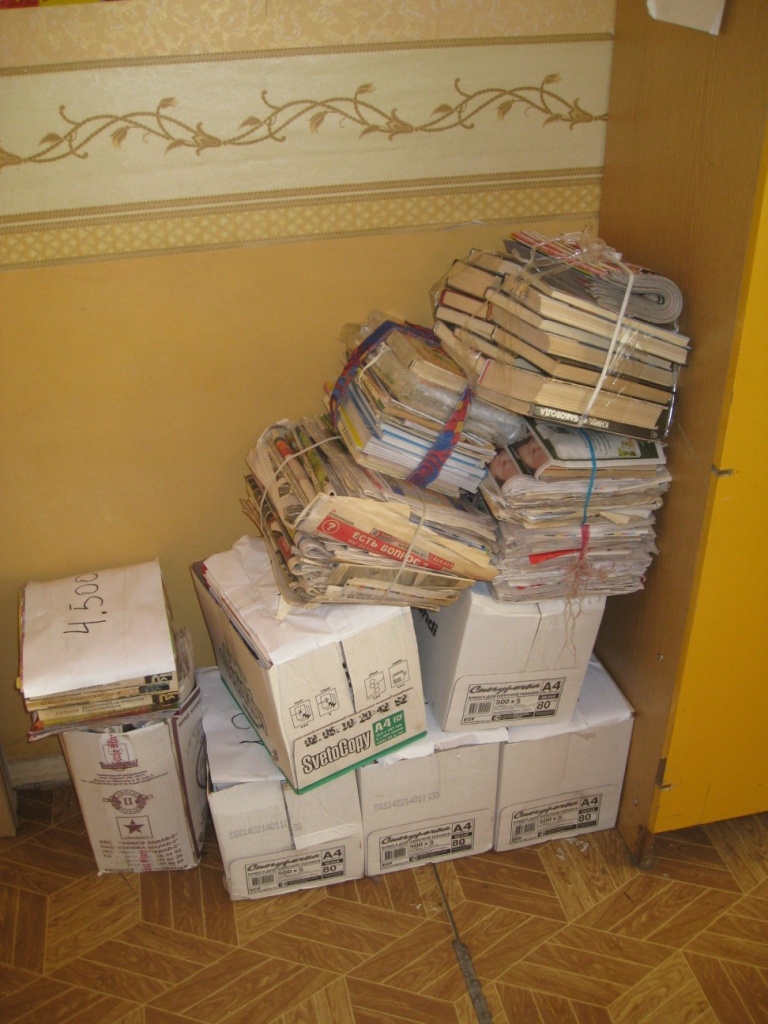                  Памятка школьнику об экономии бумаги1.Печатайте не очень важные документы на так называемых "оборотках" (уже напечатанные с одной стороны листы).2.Используйте, по возможности, бумагу изготовленную из вторсырья3. Чтобы "не смывать деревья в туалет" используйте туалетную бумагу из вторичной целлюлозы.       4. Многие учителя нашей школы принимают листы формата А4 для вторичного использования.5. В конце учебного года, прежде чем выкидывать свои тетради, «чистые», пригодные для использования листы, вырви и отдай своему классному руководителю, он то найдет им применения Старайтесь более экономно подходить к расходу бумаги, ведь на её изготовление люди тратят лесные богатства, а на их переработку, нужна вода и электричество в неразумных пределах. За один учебный год примерно ВСЕ ученики школы расходуют 8148 кг бумаги, на производство бумаги в таком количестве уходит много ресурсов: Объем древесных ресурсов - 679д. Объем водных ресурсов - 34221,6 л. Объем энергоресурсов – 83109,6 кВт/ч. Задумайся! А ведь для того чтобы экономить бумагу нужно немногое –                                   не бери лишнего!!! 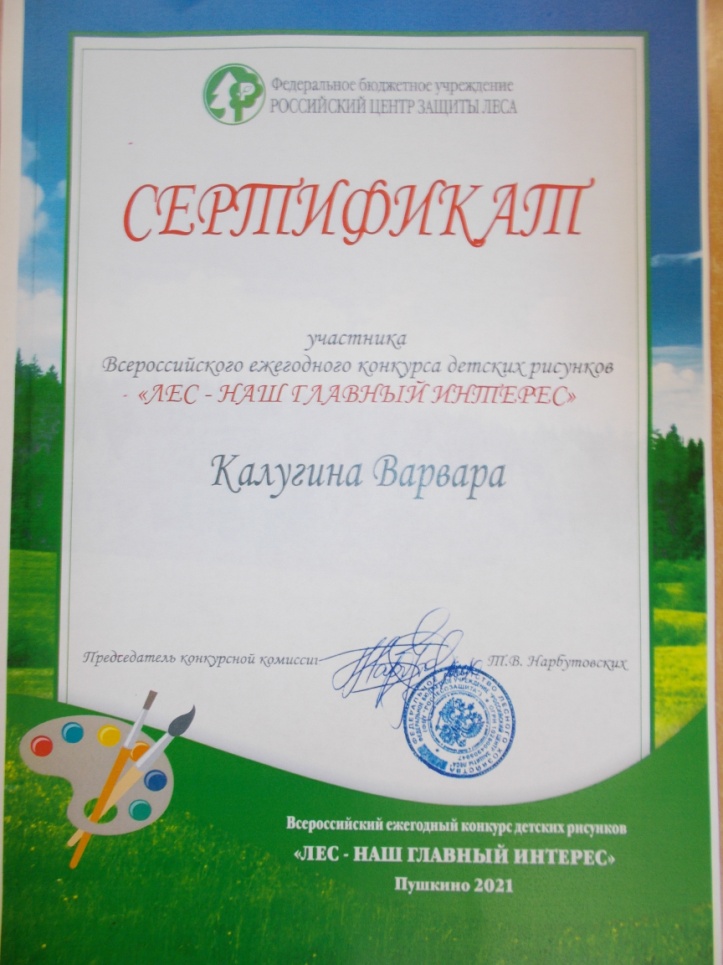 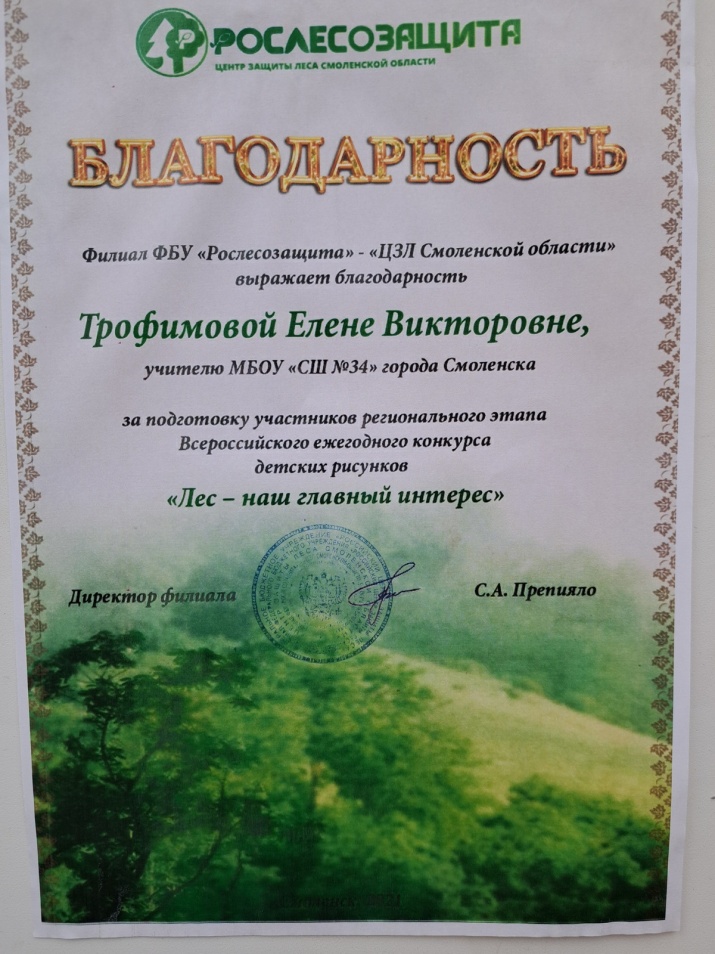 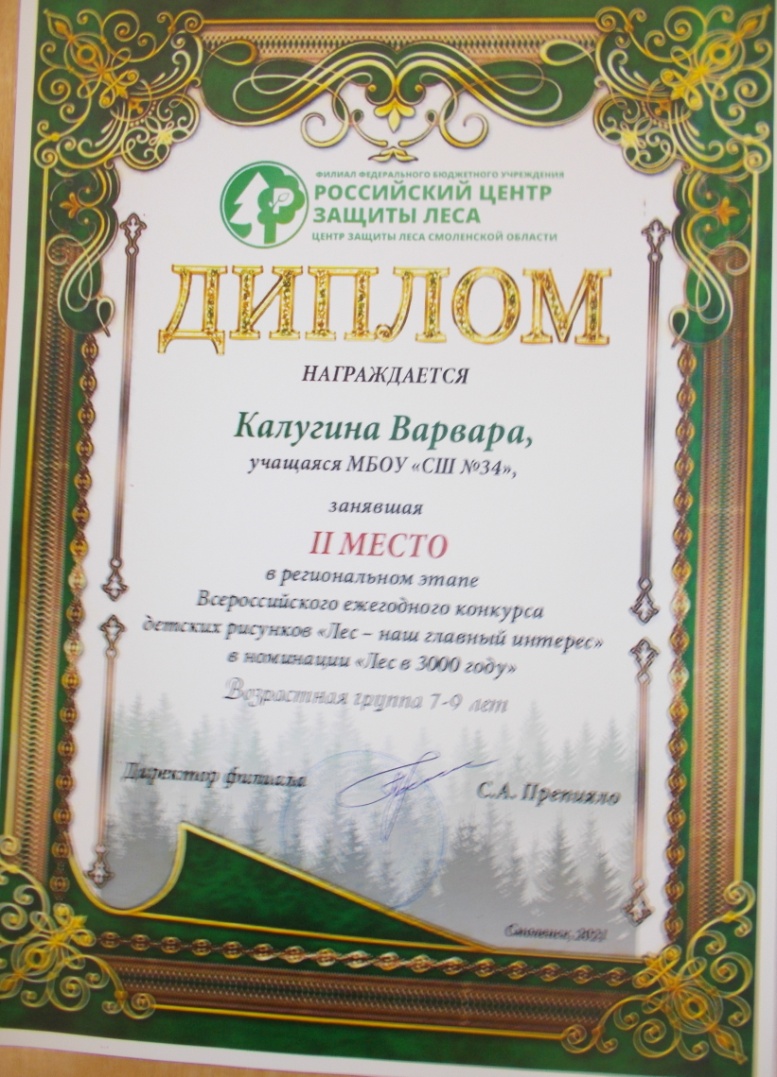 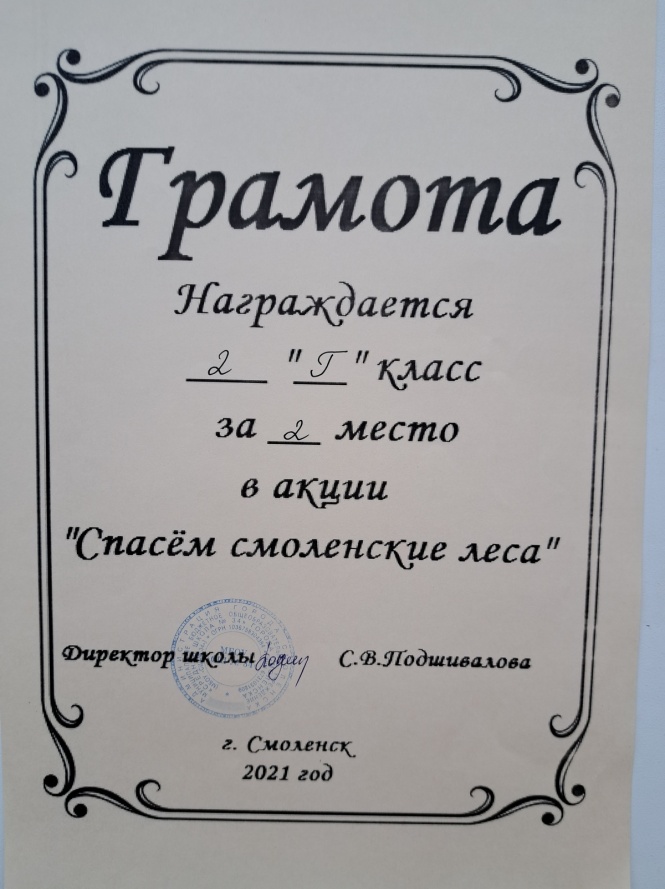 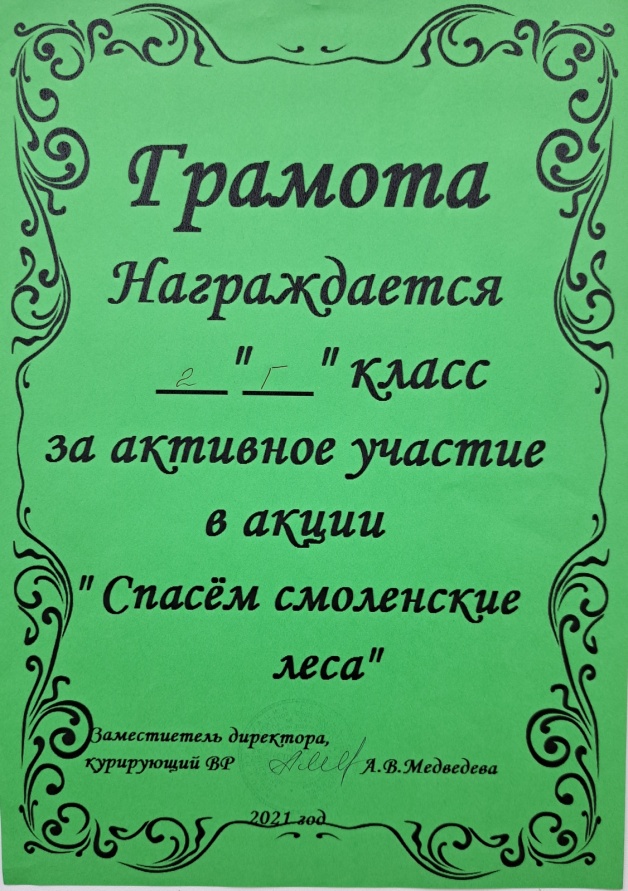 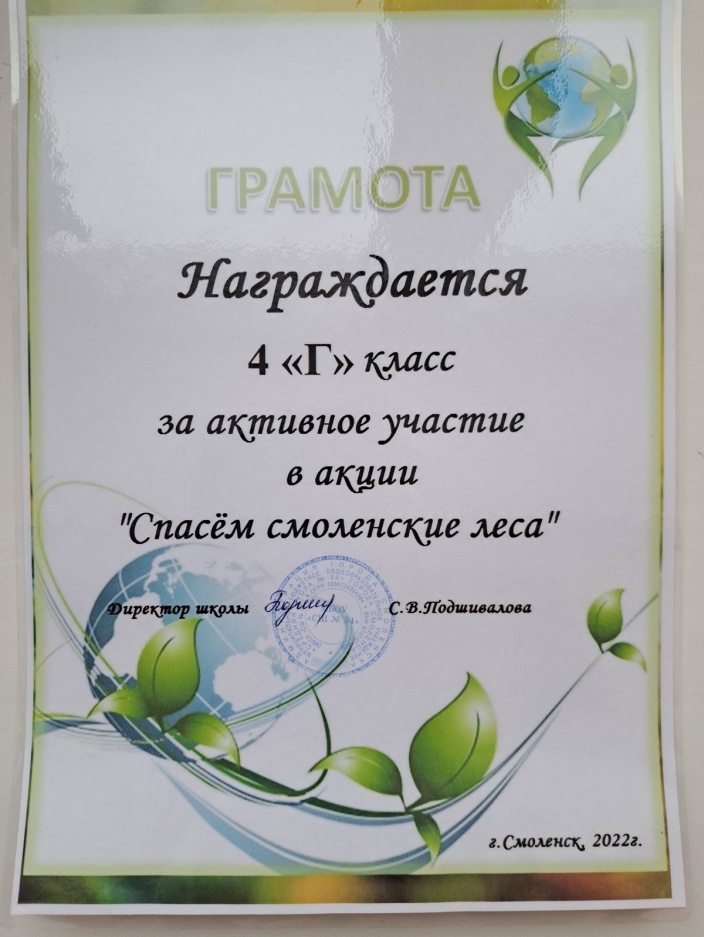 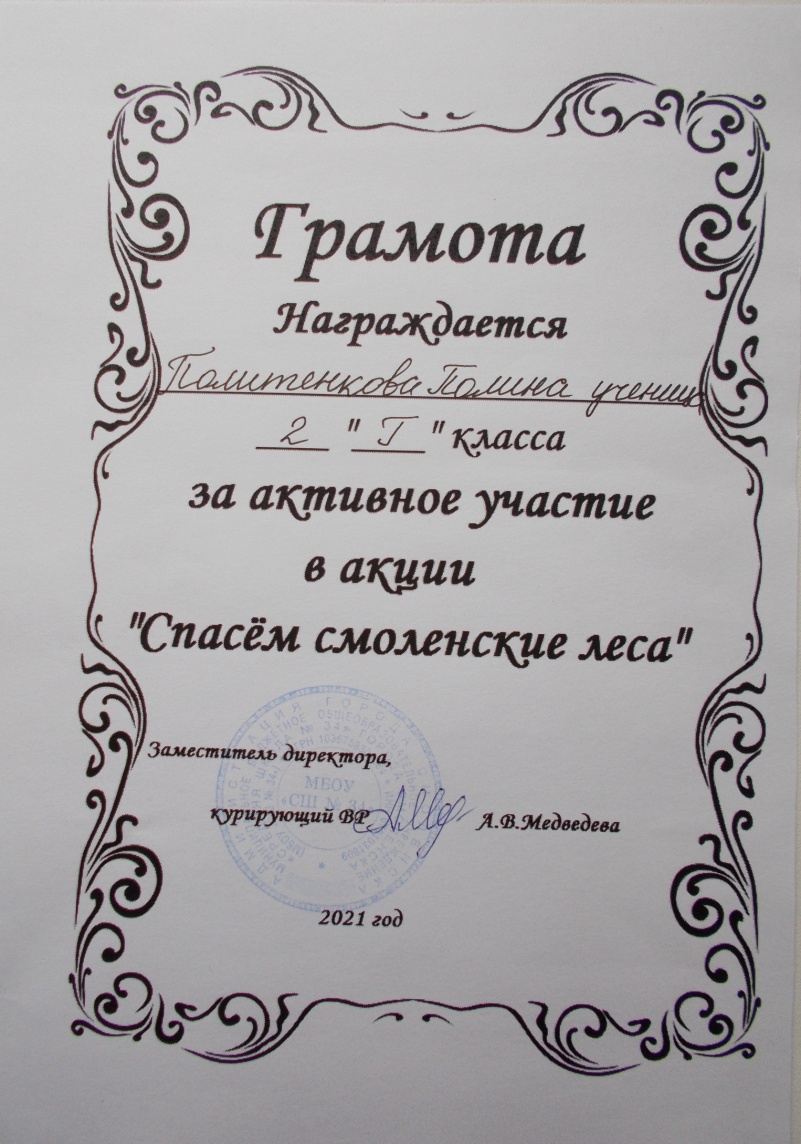      Вид ресурсов                   Перечень действийИнформационныеСпланировать рекламно-разъяснительную кампанию среди учащихся школыКадровые Создать инициативную группу из учащихся класса и их родителей по реализации проектаПрограммно-методическиеПодготовить подборку материалов по оформлению экологического буклета и памятки школьникамМатериально - техническиеСобрать и подготовить макулатуру                   Содержание работы              Срок Экскурсия в парк, наблюдение за природой             январьПодготовка памятки с призывом к сохранению лесных ресурсов             ноябрьПропаганда идеи сохранения смоленских лесов среди учащихся школы             декабрьУчастие в городской акции «Спасем Смоленские леса»             декабрьВыступление участников акции с результатами работы Дальнейшее развитие проекта.              январь